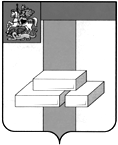 СОВЕТ ДЕПУТАТОВГОРОДСКОГО ОКРУГА ДОМОДЕДОВО МОСКОВСКОЙ ОБЛАСТИРЕШЕНИЕот  16.04.2021 № 1-4/1122Об утверждении Правил благоустройства территории городского округа Домодедовов новой редакцииВ соответствии с Федеральным Законом от 06.10.2003 № 131-ФЗ «Об общих принципах организации местного самоуправления в Российской Федерации», Законом Московской области от 30.12.2014 № 191/2014-ОЗ «О регулировании дополнительных вопросов в сфере благоустройства в Московской области» и учитывая заключение о результатах публичных слушаний от 18.02.2021,СОВЕТ  ДЕПУТАТОВ  ГОРОДСКОГО ОКРУГА  РЕШИЛ:1. Утвердить Правила благоустройства территории городского округа Домодедово в новой редакции (прилагаются). 2. Опубликовать настоящее решение в установленном порядке.3. Контроль за исполнением настоящего решения возложить на постоянную комиссию по жилищно-коммунальному хозяйству, благоустройству и экологии (Сударев О.Н.).Председатель Совета депутатовгородского округа                                  Л.П. Ковалевский Временно исполняющий полномочия Главы городского округа                                  О.О. Тимошин